Соснина Светлана Геннадьевна,                                                                                                   учитель математики	муниципального бюджетного                                                                                                         общеобразовательного учреждения "Средняя общеобразовательная 	 школа №10 города Новоалтайска Алтайского края"Оценка уровня сформированности математической грамотности посредством системы мониторинга и контроля качества знаний SMART Response XEКласс: 6Целью данной статьи является представить идею использования системы голосования SMART Response XE при оценке и самооценке уровня сформированности математической грамотности обучающихся 6 классов на уроках и внеурочных занятиях. Система состоит из 10 пультов управления, ресивера и программного обеспечения. Каждый пульт имеет понятный интерфейс, клавиатуру, а LCD-экран пульта показывает до 3-х строк текста: это может быть вопрос, информация о том, отправлен ли ответ, а также результаты тестирования. Кроме того, на экране содержится информация о заряде батареи и наличии сетевого соединения.Спецификация методики:При оценке и самооценке уровня математической грамотности обучающихся с помощью системы голосования SMART Response XE ориентируюсь на следующие структурные компоненты1:контекст, в котором представлена проблема;содержание математического образования, которое используется в заданиях; мыслительная деятельность (компетентностная область), необходимая для того, чтобы связать контекст, в котором представлена проблема, с математическим содержанием, необходимым для её решения.Для оценки использую компетентностно-ориентированные задания из банка функциональной математической грамотности в 6 классе из банка ИСРО РАО. Задачи трех уровней сложности: низкий, средний и высокий.Изначально предлагаю обучающимся задачу низкого уровня сложности. Пример задачи «Покупки по акции».Способ формирования самооценки обучающихся.Ребятам предлагается прочесть текст и обсудить учебную задачу в группах, предложить критерии, по которым можно оценить успешность ее решения (прием «Мозговой штурм»). После представления результатов работы в группах и их кристаллизации формируются критерии, которые учитель вносит в систему голосования. К каждому критерию обучающиеся согласовывают шкалу оценивания результативности. В 6 классе выбрали следующую:Количество баллов от 1 до 3Легко-3, затрудняюсь-2 балла, не могу-1 балл1-6 баллов-низкий уровень 7-10 баллов-средний уровень11-12 баллов-высокий уровень Далее учитель организует деятельность обучающихся по решению задачи и ее совместной проверке. На заключительном этапе учитель проводит голосование в системе SMART Response XE, которая автоматически формирует отчет в виде таблицы 1 и диаграммы (Приложение 1). Каждый учащийся знает свой код, поэтому сможет легко посмотреть свой результат.Таблица 1Вывод по результатам: Высокий уровень-60 %Средний уровень-40%Низкий уровень 0%Ожидаемый результат:Обучающиеся могут:-оценить свой уровень математических знаний и умений, необходимых для решения данного типа задач;-выстраивать свою траекторию обучения: фиксируют свои слабые стороны (на основе критериев, по которым испытывает затруднения), составляют план по устранению пробелов (например: повторить правила сложения и умножения натуральных чисел в столбик, найти на данное правило в учебнике по математике 6 класса комплекс упражнений и выполнить их самостоятельно или с помощью учителя, перейти снова к решению подобной задачи, проверить и оценить свой результат)-перейти к следующему уровню сложности задачи, если справились с данным типом задач на высоком уровне (на уровне легко).Учитель может:- оценивать уровень математической грамотности в мобильном режиме и намечать пути коррекции результатов;- контролировать уровень продвижения каждого ученика и класса в целом;-дифференцировать и индивидуализировать процесс формирования математической грамотности, через организацию работы групп по уровням освоения;-подбирать задачи по уровням и конкретным обучающимся;-данную систему можно использовать в рамках формирующего оценивания.Литература1) Математика. 6 класс. Учеб. для общеобразоват. организаций. М34 В 2 ч. Ч. 1 / [Н. Я. Виленкин, В. И. Жохов, А. С. Чесноков, Л. А. Александрова]. — М. : Просвещение, 2017.;2) Формирование функциональной грамотности обучающихся: методическое пособие / сост. Л.Н. Храмова, О.Б. Лобанова, А.В. Фирер, Н.В. Басалаева Л.С. Шмульская. – Красноярск: «Литера-принт», 2021.Приложение 1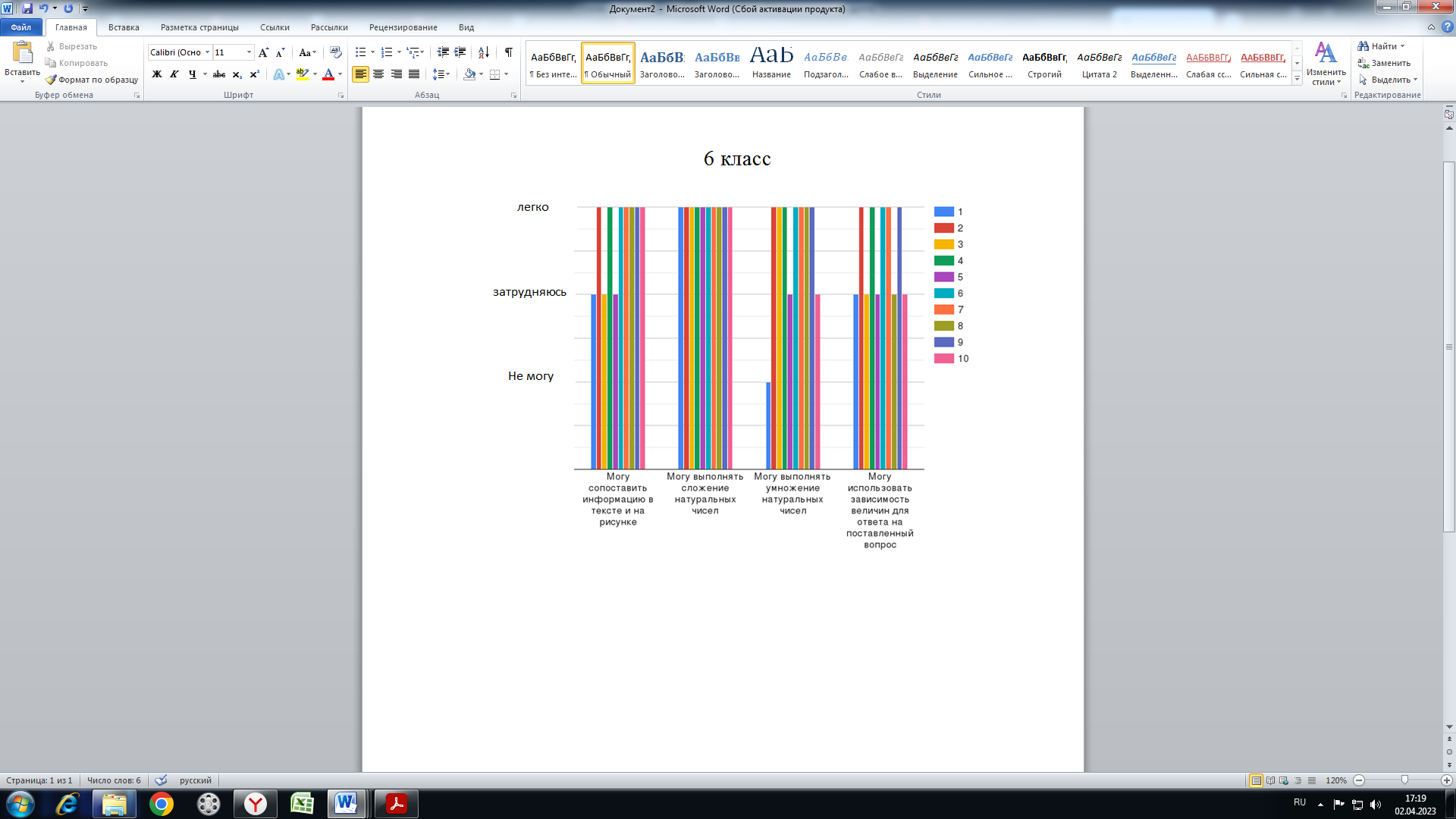 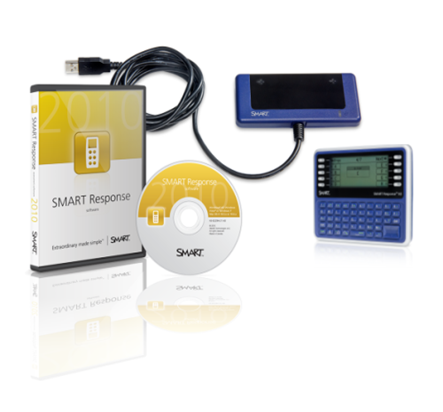 Система позволяет работать со следующими типами ответов: “Да / Нет”, “Истина / Ложь” “Выбор единственного правильного из нескольких вариантов ответа”, “Множественный выбор”“Число, дробь, десятичная дробь”“Текст”      С помощью пультов SMART Response XE, учащиеся могут в качестве ответов вводить формулы, уравнения и другие математические выражения.     Программа SMART Response интегрируется в программное обеспечение SMART Notebook.ПОКУПКИ ПО АКЦИИЗадание 1Прочитайте текст «Покупки по акции», расположенный справа. Запишите свой ответ на вопрос в виде числа.Проходя мимо отдела «Товары для ухода за лицом и телом», Анна Ивановна увидела объявление об акции при покупке мыла и зубных щёток.Анна Ивановна купила по акции 2 зубных щётки «Лесной Бальзам» и 3 куска мыла «Чистый бархат».Какую сумму денег она заплатила за свою покупку?Запишите свой ответ в виде числа.ПОКУПКИ ПО АКЦИИАнна Ивановна  и Любовь Петровна  пришли в магазин за покупками.В магазине проходят акции в отделе «Товары для ухода за лицом и телом» и в молочном отделе.                   Код участника голосованияКритерии 12345678910Могу сопоставить информацию в тексте и на рисунке3323233333Могу  выполнять  сложение натуральных чисел3333333333Могу  выполнять  умножение натуральных чисел1233233332Могу использовать зависимость величин для ответа на поставленный вопрос2323233232ИТОГО: 911101291212111210